Об организации работы районных методических объединений, рабочих, проблемных и творческих групп в 2014-2015 учебном годуС целью повышения компетентности педагогических работников системы образования Нерюнгринского района, активизации творческого потенциала педагогических кадров, методического взаимодействия работников образовательных учрежденийПРИКАЗЫВАЮ:МБУ «ИМЦ» (Комарова Л.А.):организовать в 2014-2015 учебном году работу районных методических объединений, рабочих, проблемных и творческих групп;оказывать информационно-методическую, консультационно-методическую, научно-методическую помощи педагогическим работникам;1.3. назначить руководителями районных методических объединений, творческих групп педагогов по согласованию с руководителями образовательных учреждений (приложение).Рекомендовать руководителям образовательных учреждений производить доплату руководителям районных методических объединений, творческих групп за счет стимулирующей части фонда оплаты труда учреждения с 01.09. 2014 г. по 31.05.2015 г.3.   Контроль по исполнению данного приказа оставляю за собой.Начальник 				              	И.А.ОвчинниковаИсп.: Комарова Л.А., т43488Приложение к приказу Управления образования НРА                                                                                             от «____» _______ 2014 г. № ___РЕСПУБЛИКА САХА (ЯКУТИЯ)Нерюнгринская районнаяадминистрацияУПРАВЛЕНИЕ ОБРАЗОВАНИЯНЕРЮНГРИНСКОЙ РАЙОННОЙАДМИНИСТРАЦИИПРИКАЗ№ 382от «16 » сентября 2014 г.САХА РЕСПУБЛИКАТАНЕРЮНГРИ ОРОЙУНУН ДЬА¤АЛТАТАНЕРЮНГРИ ОРОЙУОНУНДЬА´АЛТАТЫН¥£ÐÝ¡ÈÐÈÈÒÈ   САЛАЛТАТАББИРИКЭЭС    №    2014__с  __   ый___  кµнэ№ п/пРМОРуководительМесто работы1.учителей начальных классовКуценко Зинаида МихайловнаМОУ ИТЛ №242.учителей русского языка и литературыСтепанова Наталья ВитальевнаМОУ СОШ №133.учителей иностранных языковПахомова Ирина ГеннадьевнаМБОУ СОШ №14.учителей якутского языка и культурыПсуй Ольга НиколаевнаМОУ СОШ №225.учителей математикиОгнева Ольга ВладимировнаМОУ СОШ №186.учителей физикиМичурина Ольга АнатольевнаМОУ Гимназия №27.учителей информатикиМалясова Светлана ВалентиновнаМОУ СОШ №228.учителей физической культуры, ОБЖ, инструкторов по физической культуре ДОУШумилина Ирина СергеевнаМОУ СОШ №139.учителей истории, обществознания, права, экономикиОбутова Ольга ДмитриевнаМОУ СОШ №1510. учителей естественнонаучного цикла (география, биология, химия, экология)Валько Елена Викентьевна МОУ СОШ №111.воспитателей ДОУВасина Юлия ВикторовнаМДОУ «Снежинка»12.педагогов-психологов ДОУЯкупова Лилия РафаиловнаМБОУ «Звездочка»13.социальных педагогов Бобкова Ирина НиколаевнаМБУ «ИМЦ»14.классных руководителейСветличная Татьяна ВладимировнаМБОУ гимназия №215.педагогов-психологов ОУБурка Татьяна ВячеславовнаМОУ «Гимназия №1 г.Нерюнгри»16.педагогов специальных (коррекционных) классовКуликова Юлия ВикторовнаМОУ СОШ №1817.учителей-логопедов, дефектологов (специальные (коррекционные) группы)Малинина Ольга БорисовнаМДОУ «Энергетик»18.педагогов дополнительного образованияАлиева Ильмира ИльдаровнаЦРТДиЮ19.школьных библиотекарейКучер Марина ВладимировнаМОУ СОШ №220.учителей музыки СОШ, музыкальных руководителей ДОУТрубач  Оксана  АндреевнаМБОУ Гимназия №221.педагогов-преподавателей курса «Основы религиозных культур и светской этики»Демченко Людмила АфанасьевнаМОУ СОШ №1522.старших вожатыхКараева Светлана ВикторовнаЦРТДиЮ23.творческой группы педагогов-победителей ПНПОШергина Маргарита НиколаевнаМБУ «ИМЦ»24.рабочей группы по введению ФГОС ДОУАкопян Наталья АлександровнаУправление образования25.рабочей группы по введению ФГОС ОООСакал  Ольга БорисовнаУправление образования26.рабочей группы по введению ФГОС  НООКомарова Любовь АнатольевнаМБУ «ИМЦ»27.рабочей группы проекта «Музыка для всех»Власова Елена ВасильевнаУправление образования28.творческой группы учителей черчения, технологии, ИЗО, МХКПлихневич Валентина Алексеевна МОУ СОШ №3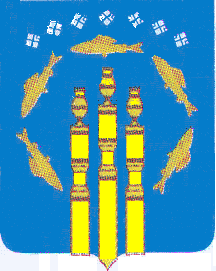 